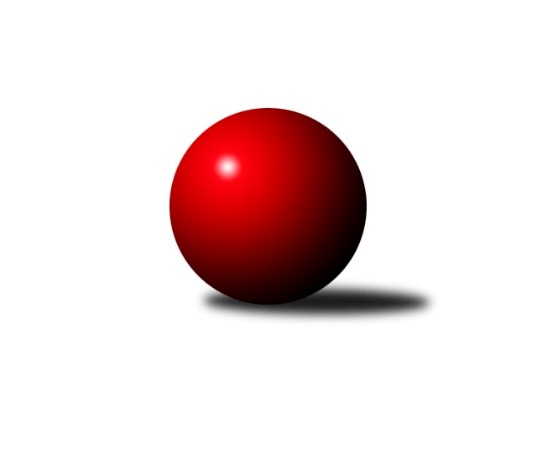 Č.17Ročník 2023/2024	20.5.2024 OP Strakonice a Písek 2023/2024Statistika 17. kolaTabulka družstev:		družstvo	záp	výh	rem	proh	skore	sety	průměr	body	plné	dorážka	chyby	1.	TJ Blatná D	17	15	0	2	98.5 : 37.5 	(133.0 : 71.0)	2417	30	1712	705	56.6	2.	TJ Sokol Písek B	17	9	1	7	80.0 : 56.0 	(108.0 : 96.0)	2336	19	1672	664	62.4	3.	TJ Fezko Strakonice B	17	7	1	9	68.5 : 67.5 	(109.5 : 94.5)	2335	15	1661	674	66.4	4.	TJ Fezko Strakonice C	17	2	0	15	25.0 : 111.0 	(57.5 : 146.5)	2208	4	1576	632	79.4Tabulka doma:		družstvo	záp	výh	rem	proh	skore	sety	průměr	body	maximum	minimum	1.	TJ Blatná D	9	9	0	0	58.5 : 13.5 	(76.5 : 31.5)	2563	18	2693	2451	2.	TJ Sokol Písek B	9	5	1	3	46.0 : 26.0 	(57.5 : 50.5)	2279	11	2375	2219	3.	TJ Fezko Strakonice B	8	4	0	4	34.0 : 30.0 	(53.5 : 42.5)	2329	8	2419	2184	4.	TJ Fezko Strakonice C	8	2	0	6	13.5 : 50.5 	(27.5 : 68.5)	2193	4	2323	2128Tabulka venku:		družstvo	záp	výh	rem	proh	skore	sety	průměr	body	maximum	minimum	1.	TJ Blatná D	8	6	0	2	40.0 : 24.0 	(56.5 : 39.5)	2343	12	2470	2243	2.	TJ Sokol Písek B	8	4	0	4	34.0 : 30.0 	(50.5 : 45.5)	2365	8	2539	2226	3.	TJ Fezko Strakonice B	9	3	1	5	34.5 : 37.5 	(56.0 : 52.0)	2340	7	2524	2116	4.	TJ Fezko Strakonice C	9	0	0	9	11.5 : 60.5 	(30.0 : 78.0)	2205	0	2338	2042Tabulka podzimní části:		družstvo	záp	výh	rem	proh	skore	sety	průměr	body	doma	venku	1.	TJ Blatná D	8	7	0	1	50.5 : 13.5 	(68.5 : 27.5)	2413	14 	5 	0 	0 	2 	0 	1	2.	TJ Sokol Písek B	9	4	1	4	39.0 : 33.0 	(53.5 : 54.5)	2334	9 	2 	1 	1 	2 	0 	3	3.	TJ Fezko Strakonice B	8	3	1	4	29.5 : 34.5 	(46.5 : 49.5)	2332	7 	3 	0 	1 	0 	1 	3	4.	TJ Fezko Strakonice C	9	2	0	7	17.0 : 55.0 	(35.5 : 72.5)	2219	4 	2 	0 	2 	0 	0 	5Tabulka jarní části:		družstvo	záp	výh	rem	proh	skore	sety	průměr	body	doma	venku	1.	TJ Blatná D	9	8	0	1	48.0 : 24.0 	(64.5 : 43.5)	2426	16 	4 	0 	0 	4 	0 	1 	2.	TJ Sokol Písek B	8	5	0	3	41.0 : 23.0 	(54.5 : 41.5)	2345	10 	3 	0 	2 	2 	0 	1 	3.	TJ Fezko Strakonice B	9	4	0	5	39.0 : 33.0 	(63.0 : 45.0)	2352	8 	1 	0 	3 	3 	0 	2 	4.	TJ Fezko Strakonice C	8	0	0	8	8.0 : 56.0 	(22.0 : 74.0)	2205	0 	0 	0 	4 	0 	0 	4 Zisk bodů pro družstvo:		jméno hráče	družstvo	body	zápasy	v %	dílčí body	sety	v %	1.	Jiří Linhart 	TJ Fezko Strakonice B 	14	/	17	(82%)	24	/	34	(71%)	2.	Pavel Sitter 	TJ Sokol Písek B 	13	/	14	(93%)	22.5	/	28	(80%)	3.	Karel Koubek 	TJ Blatná D 	12	/	16	(75%)	24	/	32	(75%)	4.	Jaroslav Pýcha 	TJ Blatná D 	11	/	15	(73%)	20	/	30	(67%)	5.	Miroslav Procházka 	TJ Sokol Písek B 	10	/	12	(83%)	17.5	/	24	(73%)	6.	Adriana Němcová 	TJ Fezko Strakonice B 	10	/	13	(77%)	21	/	26	(81%)	7.	Marie Lukešová 	TJ Sokol Písek B 	9	/	12	(75%)	16.5	/	24	(69%)	8.	Iva Švejcarová 	TJ Sokol Písek B 	8	/	12	(67%)	14	/	24	(58%)	9.	Radek Cheníček 	TJ Blatná D 	8	/	16	(50%)	16.5	/	32	(52%)	10.	Jakub Kareš 	TJ Fezko Strakonice C 	7.5	/	11	(68%)	14	/	22	(64%)	11.	Luboš Skuhravý 	TJ Blatná D 	7.5	/	11	(68%)	13.5	/	22	(61%)	12.	Petra Prýmasová 	TJ Blatná D 	7	/	8	(88%)	12	/	16	(75%)	13.	Bohuslava Říhová 	TJ Blatná D 	7	/	10	(70%)	13	/	20	(65%)	14.	Martina Bendasová 	TJ Sokol Písek B 	7	/	10	(70%)	9	/	20	(45%)	15.	Libor Hejpetr 	TJ Fezko Strakonice B 	7	/	14	(50%)	17	/	28	(61%)	16.	Eva Konzalová 	TJ Fezko Strakonice B 	7	/	15	(47%)	14	/	30	(47%)	17.	Miroslav Loukota 	TJ Blatná D 	6	/	9	(67%)	12	/	18	(67%)	18.	Ondřej Skolek 	TJ Blatná D 	5	/	7	(71%)	10	/	14	(71%)	19.	Miroslav Trobl 	TJ Fezko Strakonice B 	5	/	12	(42%)	9.5	/	24	(40%)	20.	Jaroslav Holfeld 	TJ Fezko Strakonice C 	5	/	13	(38%)	8	/	26	(31%)	21.	Josef Navrátil 	TJ Blatná D 	4	/	4	(100%)	8	/	8	(100%)	22.	Olga Procházková 	TJ Sokol Písek B 	4	/	11	(36%)	7	/	22	(32%)	23.	Jaroslav Petráň 	TJ Fezko Strakonice C 	3.5	/	15	(23%)	7	/	30	(23%)	24.	Tomáš Brückler 	TJ Sokol Písek B 	3	/	4	(75%)	5	/	8	(63%)	25.	Václav Poklop 	TJ Fezko Strakonice B 	3	/	5	(60%)	7	/	10	(70%)	26.	Jakub Bilský 	TJ Sokol Písek B 	3	/	7	(43%)	6	/	14	(43%)	27.	Milada Pirožeková 	TJ Fezko Strakonice B 	3	/	12	(25%)	7.5	/	24	(31%)	28.	Miroslav Kocour 	TJ Fezko Strakonice C 	3	/	13	(23%)	10.5	/	26	(40%)	29.	Martin Sládek 	TJ Fezko Strakonice B 	2.5	/	10	(25%)	6.5	/	20	(33%)	30.	Václav Kalous 	TJ Fezko Strakonice B 	2	/	3	(67%)	2	/	6	(33%)	31.	Jiří Richter 	TJ Sokol Písek B 	2	/	12	(17%)	7	/	24	(29%)	32.	Matěj Kupar 	TJ Blatná D 	1	/	1	(100%)	2	/	2	(100%)	33.	Karel Palán 	TJ Fezko Strakonice C 	1	/	4	(25%)	2	/	8	(25%)	34.	Zlatuše Hofmanová 	TJ Sokol Písek B 	1	/	7	(14%)	3.5	/	14	(25%)	35.	Vladimír Falc 	TJ Fezko Strakonice C 	1	/	15	(7%)	7.5	/	30	(25%)	36.	Marek Sitter 	TJ Blatná D 	0	/	1	(0%)	0	/	2	(0%)	37.	Roman Král 	TJ Sokol Písek B 	0	/	1	(0%)	0	/	2	(0%)	38.	Josef Herzig 	TJ Fezko Strakonice C 	0	/	3	(0%)	0	/	6	(0%)	39.	Václav Hejlek 	TJ Fezko Strakonice C 	0	/	5	(0%)	2	/	10	(20%)	40.	Josef Jakubše 	TJ Fezko Strakonice C 	0	/	6	(0%)	2	/	12	(17%)	41.	Jiří Maťátko 	TJ Fezko Strakonice C 	0	/	16	(0%)	3.5	/	32	(11%)Průměry na kuželnách:		kuželna	průměr	plné	dorážka	chyby	výkon na hráče	1.	TJ Blatná, 1-4	2479	1752	726	61.7	(413.3)	2.	TJ Fezko Strakonice, 1-4	2298	1644	653	72.1	(383.1)	3.	TJ Sokol Písek, 1-2	2235	1592	642	60.2	(372.6)Nejlepší výkony na kuželnách:TJ Blatná, 1-4TJ Blatná D	2693	17. kolo	Luboš Skuhravý 	TJ Blatná D	505	17. koloTJ Blatná D	2669	13. kolo	Jaroslav Pýcha 	TJ Blatná D	475	17. koloTJ Blatná D	2626	1. kolo	Karel Koubek 	TJ Blatná D	475	1. koloTJ Blatná D	2573	5. kolo	Adriana Němcová 	TJ Fezko Strakonice B	467	17. koloTJ Blatná D	2554	3. kolo	Luboš Skuhravý 	TJ Blatná D	465	3. koloTJ Blatná D	2535	11. kolo	Luboš Skuhravý 	TJ Blatná D	463	13. koloTJ Fezko Strakonice B	2524	5. kolo	Karel Koubek 	TJ Blatná D	461	3. koloTJ Blatná D	2487	9. kolo	Pavel Sitter 	TJ Sokol Písek B	459	13. koloTJ Blatná D	2478	15. kolo	Jaroslav Pýcha 	TJ Blatná D	459	13. koloTJ Fezko Strakonice B	2467	11. kolo	Luboš Skuhravý 	TJ Blatná D	457	11. koloTJ Fezko Strakonice, 1-4TJ Sokol Písek B	2539	6. kolo	Josef Navrátil 	TJ Blatná D	462	12. koloTJ Blatná D	2470	12. kolo	Tomáš Brückler 	TJ Sokol Písek B	458	6. koloTJ Blatná D	2446	6. kolo	Matěj Kupar 	TJ Blatná D	453	8. koloTJ Fezko Strakonice B	2427	10. kolo	Josef Navrátil 	TJ Blatná D	451	14. koloTJ Blatná D	2426	8. kolo	Pavel Sitter 	TJ Sokol Písek B	449	12. koloTJ Fezko Strakonice B	2419	1. kolo	Jaroslav Pýcha 	TJ Blatná D	444	6. koloTJ Blatná D	2400	14. kolo	Jaroslav Pýcha 	TJ Blatná D	443	12. koloTJ Fezko Strakonice B	2392	14. kolo	Adriana Němcová 	TJ Fezko Strakonice B	439	1. koloTJ Fezko Strakonice B	2368	8. kolo	Karel Koubek 	TJ Blatná D	438	8. koloTJ Fezko Strakonice B	2367	2. kolo	Miroslav Procházka 	TJ Sokol Písek B	438	6. koloTJ Sokol Písek, 1-2TJ Sokol Písek B	2375	11. kolo	Marie Lukešová 	TJ Sokol Písek B	432	4. koloTJ Blatná D	2319	4. kolo	Jaroslav Pýcha 	TJ Blatná D	422	4. koloTJ Sokol Písek B	2317	3. kolo	Pavel Sitter 	TJ Sokol Písek B	417	11. koloTJ Sokol Písek B	2311	4. kolo	Pavel Sitter 	TJ Sokol Písek B	417	5. koloTJ Sokol Písek B	2284	17. kolo	Marie Lukešová 	TJ Sokol Písek B	415	15. koloTJ Sokol Písek B	2284	10. kolo	Iva Švejcarová 	TJ Sokol Písek B	414	3. koloTJ Sokol Písek B	2269	5. kolo	Pavel Sitter 	TJ Sokol Písek B	413	10. koloTJ Blatná D	2262	16. kolo	Iva Švejcarová 	TJ Sokol Písek B	412	11. koloTJ Blatná D	2243	10. kolo	Radek Cheníček 	TJ Blatná D	411	4. koloTJ Fezko Strakonice B	2240	15. kolo	Martina Bendasová 	TJ Sokol Písek B	408	9. koloČetnost výsledků:	8.0 : 0.0	3x	7.5 : 0.5	1x	7.0 : 1.0	2x	6.0 : 2.0	10x	5.5 : 2.5	1x	5.0 : 3.0	3x	4.0 : 4.0	1x	3.0 : 5.0	6x	1.0 : 7.0	4x	0.0 : 8.0	3x